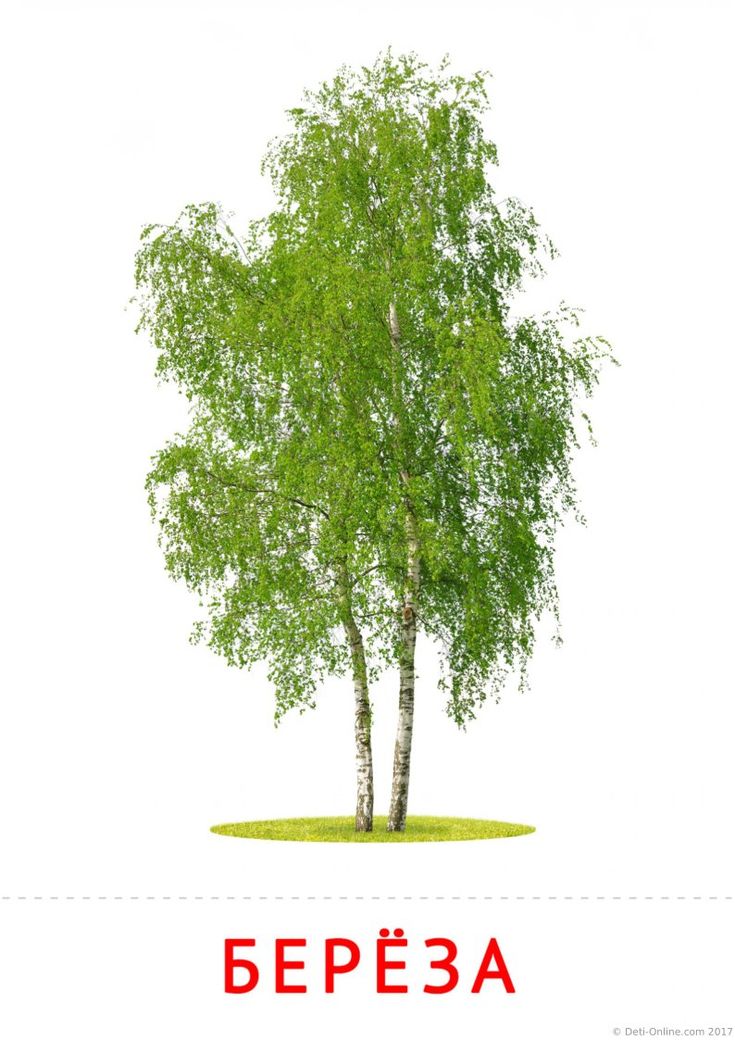 Береза- лиственное дерево. Она встречается практически во всех странах с умеренным климатом. Существует около 60 различных видов берез. Деревья растут во влажной почве и при полном солнечном свете.Обычная продолжительность жизни березы составляет 40-50 лет. В благоприятных условиях это дерево может жить до 200 лет.Средняя высота березы составляет около 12 метров, однако, такие виды, как бумажная береза и желтая береза вырастают до 24 метров в высоту.Если б дали березке расческу,Изменила б береза прическу.В речку, как в зеркало, глядяРасчесала бы кудрявые пряди.И вошло б у нее в привычкуПо утрам заплетать косичку.                      И. Токмакова                                                                                                                       Народные приметыЕсли весной из березы течет много сока, это примета к дождливому лету.Если весной на березе быстрее покажутся листья,  чем на ольхе, значит, лето будет жарким и засушливым.Когда начинает распускаться береза, нужно сеять овес.Если сверху,  с верхушки дерева — следующая весна будет ранней, а снизу — наоборот, поздней.Когда в начале октября на березе еще остаются листья, считается, что зима будет холодной, но снег выпадет поздно.